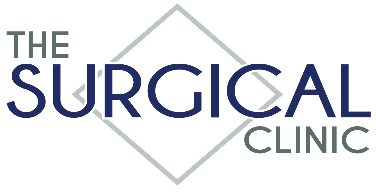 Patient ProfileDOS: 							Doctor you are seeing today: Preferred Language: ____________________ 		Interpreter Needed: Yes: __ No: __Ethnicity: Hispanic: __ 	Not Hispanic: __Race: Asian __  Black or African American __  Hispanic __  White __  Native Hawaiian or other Pacific Islander __  Other __Are you currently living at any of the following facilities? If YES, please choose one.Skilled Nursing: ___	Hospice: ___	Rehab Facility: ___	Other:  ___Do you have an Advanced Will Directive, Living Will, Living Trust, or Power of Attorney?    Yes: ___ 	No: ___Emergency Contact InformationName:  				Phone:					Relationship: Primary Insurance InformationName:						Subscriber Name: Subscriber number:				Subscriber DOB: Relationship to Patient: Subscriber Employer: __________		Subscriber SSN: _____________Secondary Insurance InformationName:						Subscriber Name: Subscriber Number:				Subscriber DOB: Relationship to patient:	Subscriber Employer: __________		Subscriber SSN: _______________________________________________________                          _______________________________Patient Signature						   DateAccount  numberSSNPatient NameDOBAddressCity/State/Zip CodeHome PhoneCell PhoneWork PhoneE Mail AddressMarital StatusGenderEmployerEmployer AddressReferring Dr.Dr. Referring PhonePCP  NameDr. PCP PhonePharmacy NamePharmacy PhoneThe Surgical Clinic, PLLC will file your insurance or collect self pay accounts. You, the patient will be responsible for any personal balances. Any account turned to an outside collection agency will accrue additional fees on the unpaid balance including any attorney/court cost in collecting that balance.